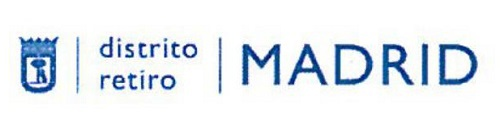 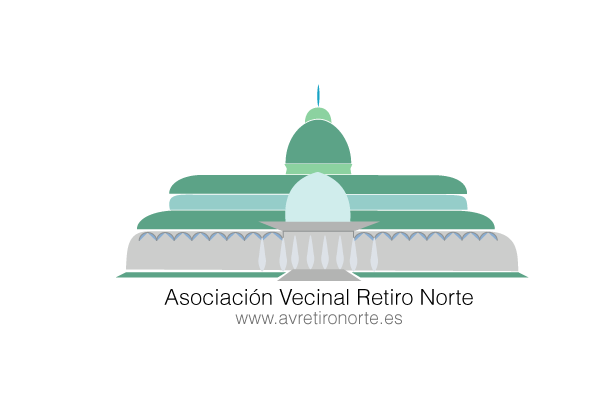 ESTE CUESTIONARIO SERÁ COMPLETADO POR LA PERSONA PARTICIPANTEEl objetivo de este cuestionario es conocer su opinión con respecto a la actividad realizada.Los datos aportados son confidenciales y su utilización está restringida al estudio de la satisfacción de la actividad realizada.¿Cuál ha sido su grado de satisfacción global de esta actividad? (Por favor, indique con una X la puntuación que considere, siendo 0 muy mala y 10 muy buena)En términos concretos ¿cuál ha sido su grado de satisfacción global respecto a los siguientes ítems (indique con una X la puntuación que considere, siendo 0 muy mala y 10 muy buena)Indique las observaciones o sugerencias sobre la actividadDATOS PARA ANÁLISIS ESTADÍSTICOSSexo de la persona que ha realizado la actividad:  Hombre  Mujer  Prefiero no contestarEdad:Nacionalidad:  Española  Comunitaria  ExtranjeraMuchas gracias por su colaboraciónCuestionario de satisfacciónNºNombre de la actividadFecha de la actividad012345678910Grado de satisfacción global012345678910EspacioHorarioTemática